ს ს ი პ	ს ა ზ ო გ ა დ ო ე ბ რ ი ვ ი	კ ო ლ ე ჯ ი„ მ ე რ მ ი ს ი “პროფესიული საგანმანათლებლო პროგრამების ჩარჩო დოკუმენტის საფუძველზე შექმნილი პროფესიული საგანმანათლებლო პროგრამებისკ ა ტ ა ლ ო გ ი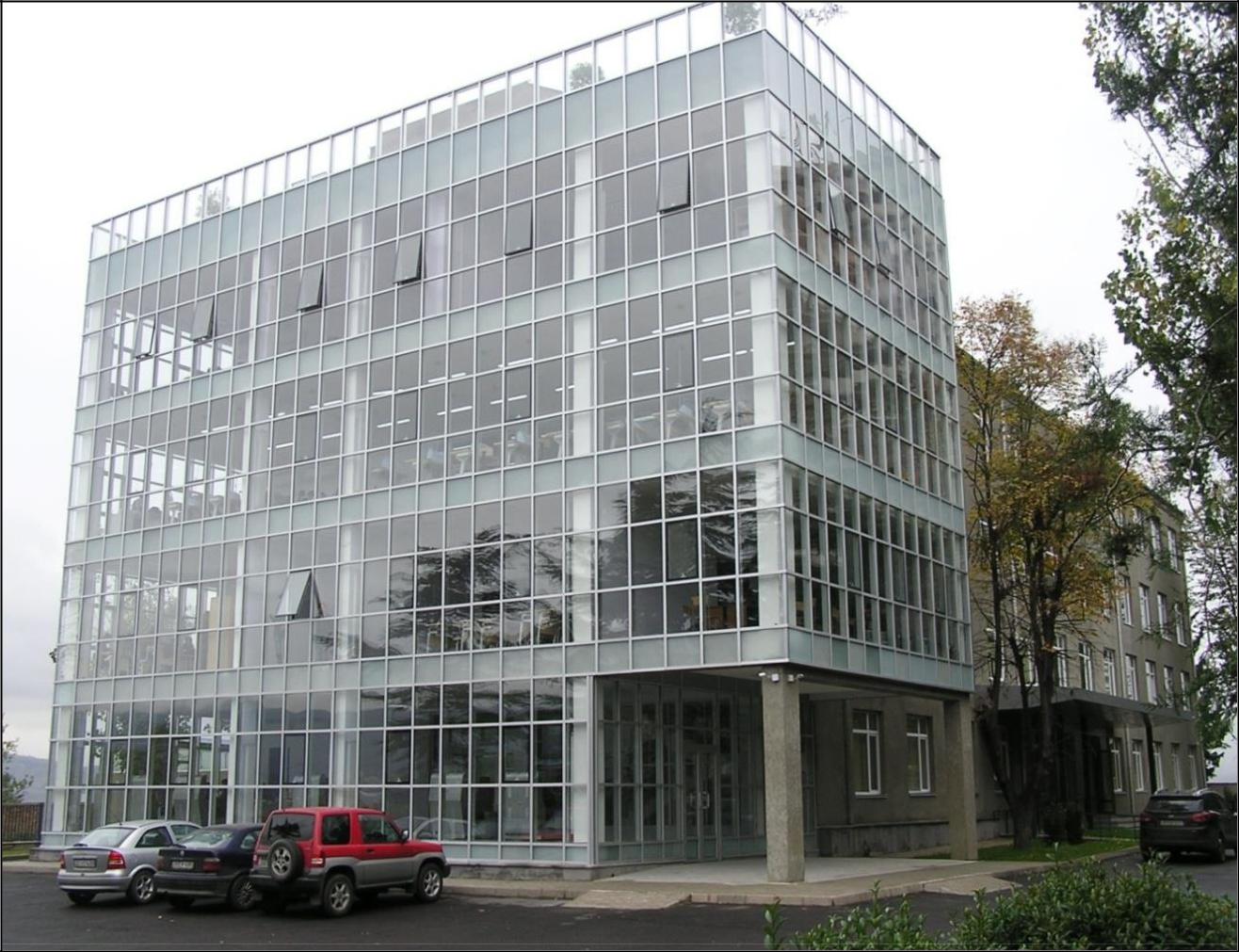 2018წ.საქართველო, ქ. თბილისი 0178, გურამიშვილის ჩიხი. 9ა, სსიპ საზოგადოებრივი კოლეჯი „მერმისი“, ტელ. 214 76 67, ელ-ფოსტა mermisicollege@gmail.com. ვებგვერდი www.mermisicollege.edu.ge პროფესიული საგანმანათლებლო პროგრამების ჩარჩო დოკუმენტის საფუძველზე შექმნილი პროფესიულისაგანმანათლებლო პროგრამების კატალოგი	გვ. 1პროფესიული საგანმანათლებლო პროგრამების ჩარჩო დოკუმენტისსაფუძველზე შექმნილიპროფესიული საგანმანათლებლო პროგრამებისპროფესიული სტუდენტისათვის კრედიტის მინიჭებაკრედიტის მინიჭება ხორციელდება სწავლის შედეგის მიღწევის დადასტურების საფუძველზე.სწავლის შედეგის მიღწევის დადასტურება შესაძლებელია:ა) წინმსწრები ფორმალური განათლების ფარგლებში მიღწეული სწავლის შედეგებისაღიარებით (ჩათვლა);ბ) არაფორმალური განათლების გზით მიღწეული სწავლის შედეგების დადასტურებაგანათლების და მეცნიერების მინისტრის მიერ დადგენილი წესით; გ) სწავლის შედეგების დადასტურება შეფასების გზით.არსებობს განმავითარებელი და განმსაზღვრელი შეფასება.განმავითარებელი შეფასება შესაძლოა განხორციელდეს როგორც ქულების, ასევე ჩათვლის პრინციპების გამოყენებით.განმსაზღვრელი შეფასება ითვალისწინებს მხოლოდ ჩათვლის პრინციპებზე დაფუძნებული (კომპეტენციების დადასტურებაზე დაფუძნებული) სისტემის გამოყენებას და უშვებს შემდეგი ორი ტიპის შეფასებას: ა) სწავლის შედეგი დადასტურდა;ბ) სწავლის შედეგი ვერ დადასტურდა.განმსაზღვრელი შეფასებისას უარყოფითი შედეგის მიღების შემთხვევაში პროფესიულ სტუდენტს უფლება აქვს პროგრამის დასრულებამდე მოითხოვოს სწავლის შედეგების მიღწევის დამატებითი შეფასება. შეფასების მეთოდი/მეთოდები რეკომენდაციის სახით მოცემულია მოდულებში.საქართველო, ქ. თბილისი 0178, გურამიშვილის ჩიხი. 9ა, სსიპ საზოგადოებრივი კოლეჯი „მერმისი“, ტელ. 214 76 67, ელ-ფოსტა mermisicollege@gmail.com. ვებგვერდი www.mermisicollege.edu.ge პროფესიული საგანმანათლებლო პროგრამების ჩარჩო დოკუმენტის საფუძველზე შექმნილი პროფესიულისაგანმანათლებლო პროგრამების კატალოგი                                        ინფორმაციული ტექნოლოგიის მხარდამჭერი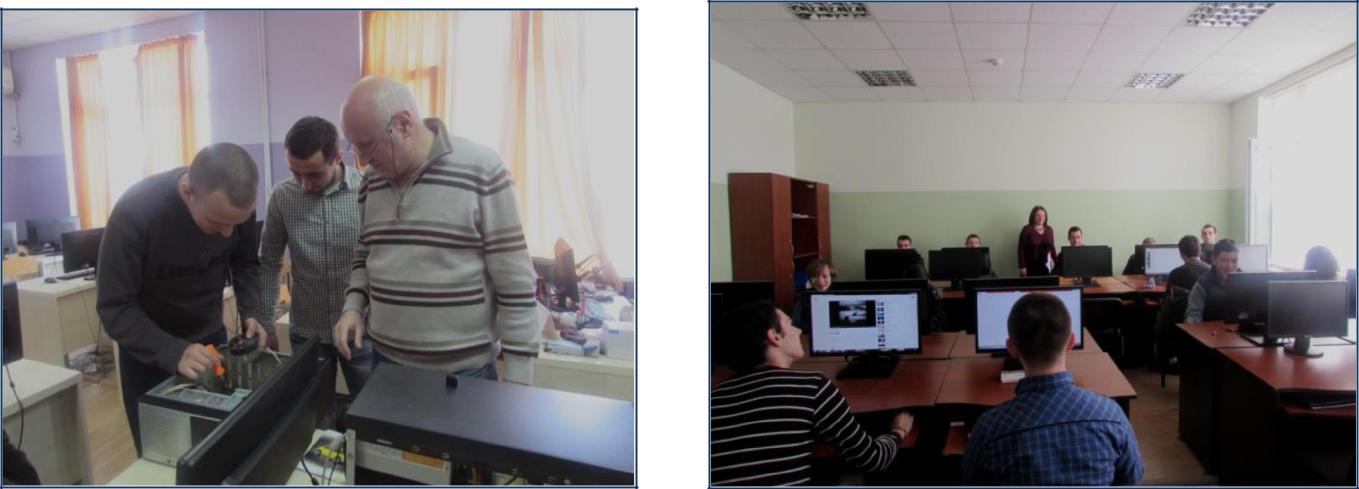 მისანიჭებელი კვალიფიკაცია/კვალიფიკაციები: მესამე საფეხურის კვალიფიკაცია ინფორმაციის ტექნოლოგიის მხარდაჭერაში - Third level vocational qualification in Information Technology Support;განათლების	საერთაშორისო	კლასიფიკატორში	აღნიშნული	კვალიფიკაცია	შეესაბამება	-„ინფორმაციისა და კომუნიკაციის ტექნოლოგიები, მონაცემთა ბაზების, ქსელების დიზაინი დაადმინისტრირება“ (კოდი 0612).პროგრამის მიზანი: ინფორმაციული ტექნოლოგიების სფეროსთვის კონკურენტუნარიანი კადრის აღზრდის უზრუნველყოფა; პერსონალური კომპიუტერის აპარატურული და პროგრამული უზრუნველყოფის კვალიფიცირებული სპეციალისტის მომზადება, რომელიც ფლობს აპარატურული უზრუნველყოფისა და ოპერაციული სისტემების დაყენების,განახლების, დაზიანებების აღმოფხვრის, ოპტიმიზაციის, დიაგნოსტირებისა და მომსახურებისათვის საჭირო სპეციალურ ტექნიკურ უნარ-ჩვევებს; აქვს სფეროსათვის დამახასიათებელი ძირითადი ფაქტების, პრინციპების, პროცესებისა და ზოგადი კონცეფციების ცოდნა, აცნობიერებს გართულებული ამოცანების შესასრულებლად აუცილებელ ნაბიჯებს.დაშვების წინაპირობა/წინაპირობები: საბაზო განათლება პროგრამის მოცულობა და ხანგრძლივობა:პროგრამის მოცულობა: 60 კრედიტიპროგრამის ხანგრძლივობა: 11 თვეინფორმაციის ტექნოლოგიის მხარდაჭერაში მესამე საფეხურის კვალიფიკაციის მისანიჭებლადიმ	სტუდენტებმა,	რომელთაც	პროფესიული	ტესტირება	გაიარეს	ქართულ	ენაზე	უნდადააგროვონ ჯამურად 60 კრედიტი, რომელთაგან 16 კრედიტი არის ზოგადი მოდულები, 20კრედიტი არის საერთო სავალდებულო პროფესიული/დარგობრივი მოდულები, 24 კრედიტიარის პროფესიული/დარგობრივი მოდულები. სწავლების ხანგრძლივობაა 11 სასწავლო თვე.იმ სტუდენტებმა, რომლებმაც გაიარეს პროფესიული ტესტირება რუსულ, აზერბაიჯანულ და სომხურ ენაზე უნდა დააგროვონ ჯამურად 75 კრედიტი, რომელთაგან 31 კრედიტი არის ზოგადი მოდულები (მათ შორის ქართული ენა A2 მოდული), 20 კრედიტი არის საერთოსავალდებულო პროფესიული/დარგობრივი მოდულები, 24 კრედიტი არის პროფესიული/დარგობრივი მოდულები. სწავლების ხანგრძლივობაა 13 სასწავლო თვე.საქართველო, ქ. თბილისი 0178, გურამიშვილის ჩიხი. 9ა, სსიპ საზოგადოებრივი კოლეჯი „მერმისი“, ტელ. 214 76 67, ელ-ფოსტა mermisicollege@gmail.com. ვებგვერდი www.mermisicollege.edu.ge პროფესიული საგანმანათლებლო პროგრამების ჩარჩო დოკუმენტის საფუძველზე შექმნილი პროფესიულისაგანმანათლებლო პროგრამების კატალოგი	№მოდულის დასახელებამოდულზე დაშვებისკრედიტიკრედიტიწინაპირობა1.ინფორმაციული წიგნიერება 1საბაზო განათლება32.ინტერპერსონალური კომუნიკაციასაბაზო განათლება33.რაოდენობრივი წიგნიერებასაბაზო განათლება24.მეწარმეობა 1საბაზო განათლება25.სამოქალაქო განათლებასაბაზო განათლება26.უცხოური ენასაბაზო განათლება47.კომპიუტერის და პერიფერიული მოწყობილობებისსაბაზო განათლება7აპარატურული უზრუნველყოფასაბაზო განათლება7აპარატურული უზრუნველყოფა8.კომპიუტერის პროგრამული უზრუნველყოფასაბაზო განათლება69.კომპიუტერული ქსელის ორგანიზებისა და გამოყენებისსაბაზო განათლება7პრინციპებისაბაზო განათლება7პრინციპები10.გაცნობითი პრაქტიკა - ინფორმაციის ტექნოლოგიისსაბაზო განათლება1მხარდაჭერაშისაბაზო განათლება1მხარდაჭერაში11.პრაქტიკული პროექტი - ინფორმაციის ტექნოლოგიისყველამხარდაჭერაშიპროფესიული/დარგობრივი6მოდული12.კომპიუტერის და პერიფერიული მოწყობილობებისსაბაზო განათლება7უსაფრთხოება და პრობლემების აღმოფხვრასაბაზო განათლება7უსაფრთხოება და პრობლემების აღმოფხვრა13.მობილური, Linux და OS X ოპერაციული სისტემებისაბაზო განათლება414.დარგობრივი ინგლისური ენა - IT Supportსაბაზო განათლება6ქართული ენა A2საბაზო განათლება15